Ո Ր Ո Շ ՈՒ Մ16 սեպտեմբերի  2021 թվականի   N  1207 -Ա ԿԱՊԱՆ ՀԱՄԱՅՆՔԻ ՈՒԺԱՆԻՍ ԳՅՈՒՂԻ 1-ԻՆ ՓՈՂՈՑԻ ԹԻՎ 36 ՀԱՍՑԵՈՒՄ ԳՏՆՎՈՂ, ՍԵՓԱԿԱՆՈՒԹՅԱՆ ԻՐԱՎՈՒՆՔՈՎ ՀՐԱՉ ՂԱՀՐԱՄԱՆՅԱՆԻՆ ՊԱՏԿԱՆՈՂ 0.0956 ՀԱ ՀՈՂԱՄԱՍՈՒՄ ԻՆՔՆԱԿԱՄ ԿԱՌՈՒՑԱԾ ԲՆԱԿԵԼԻ ՏՈՒՆԸ ԵՎ ԿԻՑ ՕԺԱՆԴԱԿ ՇԻՆՈՒԹՅՈՒՆՆԵՐԸ ՕՐԻՆԱԿԱՆ ՃԱՆԱՉԵԼՈՒ ՄԱՍԻՆ Ղեկավարվելով «Տեղական ինքնակառավարման մասին» ՀՀ օրենքի 35-րդ հոդվածի  1-ին մասի 24-րդ կետով, համաձայն Քաղաքացիական օրենսգրքի 188-րդ հոդվածի 5-րդ մասի, 2019 թվականի դեկտեմբերի 3-ի Անշարժ գույքի հարկով հարկման նպատակով անշարժ գույքի շուկայական արժեքին մոտարկված կադաստրային գնահատման կարգը սահմանելու մասին թիվ 225-Ն օրենքի, 2006 թվականի մայիսի 18-ի «Ինքնակամ կառույցների օրինականացման և տնօրինման կարգը հաստատելու մասին» թիվ 912-Ն, 2003 թվականի ապրիլի 17-ի «Բազմաբնակարան բնակելի շենքերի, բնակարանների, անհատական բնակելի տների, այգետնակների (ամառանոցների) և դրանց կից շինությունների, առանձին կանգնած հասարակական ու արտադրական նշանակության շինությունների, բազմաբնակարան բնակելի շենքերում տեղակայված հասարակական և արտադրական նշանակության շինությունների տեղադրության (տարածագնահատման գոտիականության) գործակիցները հաստատելու մասին» թիվ 470-Ն որոշումներով, հաշվի առնելով  Հրաչ Ղահրամանյանի 23․08․2021 թվականի   դիմումը. ո ր ո շ ու մ  ե մ	                                                                                           1.Անշարժ գույքի նկատմամբ իրավունքների պետական գրանցման թիվ                     19082021-09-0024 վկայականի համաձայն Կապան համայնքի Ուժանիս գյուղի 1-ին փողոցի թիվ 36 հասցեում Հրաչ Ղահրամանյանին պատկանող 0.0956 հա մակերեսով սեփական հողամասում ինքնակամ կառուցված 215,99 քառ.մ ընդհանուր արտաքին մակերեսով երկհարկանի բնակելի տունը, 28,39 քառ.մ մակերեսով օժանդակ շինությունը և 21,24 քառ.մ մակերեսով  գոմը որոնց  պահպանումը չի խախտում այլ անձանց իրավունքները և օրենքով պահպանվող շահերը և վտանգ չեն սպառնում քաղաքացիների կյանքին և առողջությանը, կառուցված չեն ինժեներատրանսպորտային օբյեկտների օտարման կամ անվտանգության գոտիներում, չեն առաջացնում հարկադիր սերվիտուտ պահանջելու իրավունք, ճանաչել օրինական և թույլատրել գրանցելու որպես Հրաչ Ղահրամանյանի սեփականությունը:ՀԱՄԱՅՆՔԻ ՂԵԿԱՎԱՐ                      ԳԵՎՈՐԳ ՓԱՐՍՅԱՆ 2021թ. սեպտեմբեր 16 ք. Կապան
ՀԱՅԱՍՏԱՆԻ ՀԱՆՐԱՊԵՏՈՒԹՅԱՆ ԿԱՊԱՆ ՀԱՄԱՅՆՔԻ ՂԵԿԱՎԱՐ
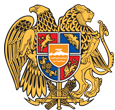 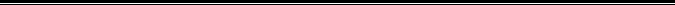 Հայաստանի Հանրապետության Սյունիքի մարզի Կապան համայնք 
ՀՀ, Սյունիքի մարզ, ք. Կապան, +374-285-42036, 060521818, kapan.syuniq@mta.gov.am